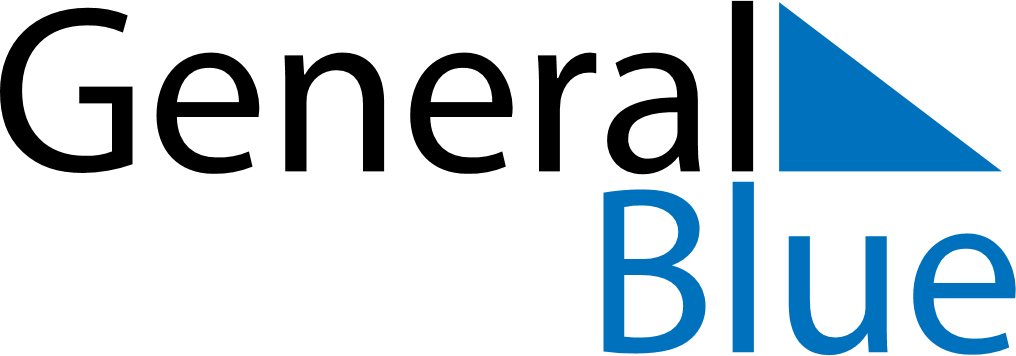 August 2024August 2024August 2024August 2024August 2024August 2024Tapolca, Veszprem, HungaryTapolca, Veszprem, HungaryTapolca, Veszprem, HungaryTapolca, Veszprem, HungaryTapolca, Veszprem, HungaryTapolca, Veszprem, HungarySunday Monday Tuesday Wednesday Thursday Friday Saturday 1 2 3 Sunrise: 5:30 AM Sunset: 8:22 PM Daylight: 14 hours and 52 minutes. Sunrise: 5:31 AM Sunset: 8:21 PM Daylight: 14 hours and 50 minutes. Sunrise: 5:32 AM Sunset: 8:20 PM Daylight: 14 hours and 47 minutes. 4 5 6 7 8 9 10 Sunrise: 5:33 AM Sunset: 8:18 PM Daylight: 14 hours and 44 minutes. Sunrise: 5:35 AM Sunset: 8:17 PM Daylight: 14 hours and 42 minutes. Sunrise: 5:36 AM Sunset: 8:15 PM Daylight: 14 hours and 39 minutes. Sunrise: 5:37 AM Sunset: 8:14 PM Daylight: 14 hours and 36 minutes. Sunrise: 5:38 AM Sunset: 8:12 PM Daylight: 14 hours and 33 minutes. Sunrise: 5:40 AM Sunset: 8:11 PM Daylight: 14 hours and 31 minutes. Sunrise: 5:41 AM Sunset: 8:09 PM Daylight: 14 hours and 28 minutes. 11 12 13 14 15 16 17 Sunrise: 5:42 AM Sunset: 8:08 PM Daylight: 14 hours and 25 minutes. Sunrise: 5:44 AM Sunset: 8:06 PM Daylight: 14 hours and 22 minutes. Sunrise: 5:45 AM Sunset: 8:04 PM Daylight: 14 hours and 19 minutes. Sunrise: 5:46 AM Sunset: 8:03 PM Daylight: 14 hours and 16 minutes. Sunrise: 5:47 AM Sunset: 8:01 PM Daylight: 14 hours and 13 minutes. Sunrise: 5:49 AM Sunset: 7:59 PM Daylight: 14 hours and 10 minutes. Sunrise: 5:50 AM Sunset: 7:58 PM Daylight: 14 hours and 7 minutes. 18 19 20 21 22 23 24 Sunrise: 5:51 AM Sunset: 7:56 PM Daylight: 14 hours and 4 minutes. Sunrise: 5:53 AM Sunset: 7:54 PM Daylight: 14 hours and 1 minute. Sunrise: 5:54 AM Sunset: 7:52 PM Daylight: 13 hours and 58 minutes. Sunrise: 5:55 AM Sunset: 7:51 PM Daylight: 13 hours and 55 minutes. Sunrise: 5:57 AM Sunset: 7:49 PM Daylight: 13 hours and 52 minutes. Sunrise: 5:58 AM Sunset: 7:47 PM Daylight: 13 hours and 49 minutes. Sunrise: 5:59 AM Sunset: 7:45 PM Daylight: 13 hours and 46 minutes. 25 26 27 28 29 30 31 Sunrise: 6:00 AM Sunset: 7:43 PM Daylight: 13 hours and 42 minutes. Sunrise: 6:02 AM Sunset: 7:41 PM Daylight: 13 hours and 39 minutes. Sunrise: 6:03 AM Sunset: 7:40 PM Daylight: 13 hours and 36 minutes. Sunrise: 6:04 AM Sunset: 7:38 PM Daylight: 13 hours and 33 minutes. Sunrise: 6:06 AM Sunset: 7:36 PM Daylight: 13 hours and 30 minutes. Sunrise: 6:07 AM Sunset: 7:34 PM Daylight: 13 hours and 27 minutes. Sunrise: 6:08 AM Sunset: 7:32 PM Daylight: 13 hours and 23 minutes. 